Аннотация (общая характеристика)основной профессиональной образовательной программы по направлению подготовки43.04.02 Туризммагистерская программа «Индустрия туризма и гостеприимства / International Tourism and Hospitality»Общие положенияОсновная профессиональная образовательная программа (ОПОП) магистратуры, реализуемая федеральным государственным автономным образовательным учреждением высшего образования «Дальневосточный федеральный университет» по направлению подготовки 43.04.02 Туризм представляет собой систему документов, на основе Федерального государственного образовательного стандарта по направлению подготовки высшего образования (ФГОС ВО 3++), с учетом соответствующей примерной основной образовательной программы, включенной в реестр примерных основных образовательных программ (далее ПООП).Направленность ОПОП ориентирована на:область (области) профессиональной деятельности и сферу (сферы) профессиональной деятельности выпускников:01 Образование и наука (в сферах: профессионального обучения, профессионального образования, дополнительного образования, научных исследований в области туризма)33 Сервис, оказание услуг населению (торговля, техническое обслуживание, предоставление персональных услуг, услуги гостеприимства, общественное питание и прочие) ( в сферах: оказания туристских и экскурсионных услуг населению и иных услуг, необходимых для организации и реализации путешествий, формирования и продвижения и реализации туристского продукта; деятельности объектов туристской индустрии и туристских сервисов; деятельности по проектированию, комплексному освоению и управления туристскими территориями; деятельности по проектированию, комплексному освоению и управлению туристскими территориями; деятельности по разработке и оценке проектов в сфере туризма; государственного регулирования и саморегулирования).Выпускники могут осуществлять профессиональную деятельность в других областях профессиональной деятельности и (или) сферах профессиональной деятельности при условии соответствия уровня их образования и полученных компетенций требованиям к квалификации работника.В рамках освоения программы магистратуры выпускники готовятся к решению задач профессиональной деятельности следующих типов:организационно-управленческой; проектнойнаучно-исследовательскойНаправленность программы определяет предметно-тематическое содержание, преобладающие виды учебной деятельности обучающегося и требования к результатам освоения ОПОП. Квалификация, присваиваемая выпускникам образовательной программы: магистр.ОПОП представляет собой комплекс основных характеристик образования (объем, содержание, планируемые результаты), организационно-педагогических условий, форм аттестации, который представлен в виде аннотации (общей характеристики) образовательной программы, учебного плана, календарного учебного графика, рабочих программ дисциплин (модулей), включающих оценочные средства и методические материалы, программ практик, программ научно-исследовательской работы и государственной итоговой аттестации, а также сведений о фактическом ресурсном обеспечении образовательного процесса.Нормативная база для разработки ОПОПНормативную правовую базу разработки ОПОП составляют:Федеральный закон от 29 декабря 2012 г. № 273-ФЗ «Об образовании в Российской Федерации»;нормативные документы Министерства науки и высшего образования Российской Федерации (Министерство образования и науки Российской Федерации), Федеральной службы по надзору в сфере образования и науки;Федеральный государственный образовательный стандарт высшего образования по направлению подготовки 43.04.02 Туризм, утвержденный приказом Министерства образования и науки Российской Федерации от 15.06.2017 № 556 – приказ Министерства образования и науки Российской Федерации– внутренние нормативные акты и документы ДВФУ.Термины, определения, обозначения, сокращения ВО – высшее образование;ГИА – государственная итоговая аттестация; НИР – научно-исследовательская работа; ОВЗ – ограниченные возможности здоровья ОПК – общепрофессиональные компетенции;ОПОП – основная профессиональная образовательная программа;ОС ВО ДВФУ – образовательный стандарт высшего образования, самостоятельно устанавливаемый ДВФУ;ОТФ – обобщенная трудовая функция; ПК – профессиональные компетенции;ПООП – примерная основная профессиональная программа; ПСК – профессионально-специализированные компетенции; РПД – рабочая программа дисциплины.СПК – специальные профессиональные компетенции; УК – универсальные компетенции;УПК – универсальные профессиональные компетенции;ФГОС ВО 3++ – федеральный государственный образовательный стандарт высшего образования.«Индустрия туризма и гостеприимства / International Tourism and Hospitality»Цели и задачи основной профессиональной образовательной программыСоциальная значимость (миссия) ОПОП ВО по направлению подготовки 43.04.02 Туризм магистерская программа  «Индустрия туризма и гостеприимства/International Tourism and Hospitality» состоит в подготовке высокопрофессиональных специалистов, способных с целью удовлетворения социально-экономических потребностей региона принимать эффективные управленческие решения в соответствии со стратегическими направлениями государства. Миссия ОПОП ВО по направлению подготовки 43.04.02 Туризм заключается в комплексной подготовке высококвалифицированного специалиста, ориентированного на организационно-управленческий, научно-исследовательский и производственно-технологический виды профессиональной деятельности в области туризма, способного осуществлять профессиональную деятельность в современном информационном обществе; обладающего самостоятельностью в культуре мышления, обобщения, анализа и восприятия информации; толерантного в восприятии окружающей среды; способного принимать самостоятельные решения; использующего возможности новых технологий для достижения поставленных целей, основ научной деятельности.Цель ОПОП - развитие у студентов личностных качеств, формирование общекультурных, обще профессиональных и профессиональных компетенций в соответствии с ОС ВО ДВФУ по направлению подготовки 43.04.02 Туризм магистерская программа «Индустрия туризма и гостеприимства/International Tourism and Hospitality» определяющих способность выпускника (магистра) к активной общественной и профессиональной деятельности или продолжению образования.Задачи образовательной программы:Приобретение глубоких знаний и профессиональных навыков в области туризма, знание последних мировых достижений в отрасли и политики Российского государства в сфере международных обменов; знание перспектив развития туристской отрасли, современных средств вычислительной техники, методик проведения научных исследований, проектных работ регионального уровня; стандартов и технических условий, регламентирующих туристскую сферу.Умение эффективно использовать навыки научно-исследовательской работы при разработке региональных программ развития туризма, формировании туристских кластеров, реестров и кадастров туристских ресурсов; принимать оперативные и стратегические управленческие решения в сфере туризма; прогнозировать тенденции развития туристских рынков и оперативно реагировать на возникшие изменения; умениемоделировать и оптимизировать управленческие и технологические решения; анализировать научную и справочную литературу и источники всемирной сети интернет.Овладение методами внедрения научного подхода к выбору и принятию управленческих решений при разработке и реализации туристских программ, организации работы коллектива исполнителей, принятия исполнительских решений при разбросе мнений и конфликте интересов, определения порядка выполнения работ, поиска оптимальных решений при разработке туристских программ уровня предприятия, города, региона с учетом требований качества, надежности и экономической целесообразности, а также сроков исполнения, безопасности жизнедеятельности и экологической чистоты.Особенности образовательной программы – направленность на удовлетворение потребностей региона; использование в учебном процессе современных образовательных и информационных технологий; обеспечение возможности выбора индивидуальных образовательных траекторий.Задачами программы по направлению подготовки 43.04.02 Туризм магистерская программа «Индустрия туризма и гостеприимства/International Tourism and Hospitality» являются:Подготовка нового поколения специалистов, имеющих инновационное мышление, способных создавать новые туристские продукты, продуктивно управлять и развивать отрасль.Приобретение глубоких знаний и профессиональных навыков в области туризма, знание последних мировых достижений в отрасли и политики Российского государства в сфере международных обменов; знание перспектив развития туристской отрасли, современных средств вычислительной техники, методик проведения научных исследований, проектных работ регионального уровня; стандартов и технических условий, регламентирующих туристскую сферу.Умение эффективно использовать навыки научно-исследовательской работы при разработке региональных программ развития туризма, формировании туристских кластеров, реестров и кадастров туристских ресурсов; принимать оперативные и стратегические управленческие решения в сфере туризма; прогнозировать тенденции развития туристских рынков и оперативно реагировать на возникшие изменения; умение моделировать и оптимизировать управленческие и технологические решения; анализировать научную и справочную литературу и источники всемирной сети интернет.Овладение методами внедрения научного подхода к выбору и принятию управленческих решений при разработке и реализации туристских программ,организации работы коллектива исполнителей, принятия исполнительских решений при разбросе мнений и конфликте интересов, определения порядка выполнения работ, поиска оптимальных решений при разработке туристских программ уровня предприятия, города, региона с учетом требований качества, надежности и экономической целесообразности, а также сроков исполнения, безопасности жизнедеятельности и экологической чистоты.Трудоемкость ОПОП по направлению подготовкиНормативный срок освоения ОПОП магистратуры составляет 2 года для очной формы обучения.Общая трудоемкость освоения основной образовательной программы для очной формы обучения составляет 120 зачетных единиц (60 зачетных единиц за учебный год).Область профессиональной деятельностиОбласть профессиональной деятельности выпускников, освоивших программу магистратуры, включает: разработку и реализацию туристских продуктов и услуг, обладающих качествами, удовлетворяющими требования потребителей, организацию комплексного туристского обслуживания в основных секторах туристской индустрии, проектирование туристско- рекреационных зон и комплексов, управление ими.01 Образование и наука (в сферах: профессионального обучения, профессионального образования, дополнительного образования, научных исследований в области туризма)33 Сервис , оказание услуг населению (торговля, техническое обслуживание, предоставление персональных услуг, услуги гостеприимства, общественное питание и прочие) ( в сферах: оказания туристских и экскурсионных услуг населению и иных услуг, необходимых для организации и реализации путешествий, формирования и продвижения и реализации туристского продукта; деятельности объектов туристской индустрии и туристских сервисов; деятельности по проектированию, комплексному освоению и управления туристскими территориями; деятельности по проектированию, комплексному освоению и управлению туристскими территориями; деятельности по разработке и оценке проектов в сфере туризма; государственного регулирования и саморегулирования).Выпускники могут осуществлять профессиональную деятельность в других областях профессиональной деятельности и (или) сферах профессиональной деятельности приусловии соответствия уровня их образования и полученных компетенций требованиям к квалификации работника.Объекты профессиональной деятельностиОбъектами профессиональной деятельности выпускников, освоивших программу магистратуры, являются:потребители услуг туристской индустрии, их потребности;туристский продукт;туристские ресурсы – природные, исторические, социально-культурные объекты, включающие объекты туристского показа, а также иные объекты, способные удовлетворить духовные и иные потребности туристов, содействовать поддержанию их жизнедеятельности, восстановлению и развитию их физических сил и здоровья;технологические процессы предоставления услуг туристской индустрии;результаты интеллектуальной деятельности; нематериальные активы, принадлежащие субъектам туристской индустрии на праве собственности или ином законном основании; предприятия индустрии туризма – средства размещения; средства транспорта;объекты общественного питания; объекты санаторно-курортного лечения и отдыха, спортивно оздоровительных услуг; объекты и средства развлечения, познавательного делового и иного назначения;объекты, экскурсионной деятельности;организации, предоставляющие услуги экскурсоводов (гидов), гидов- переводчиков, инструкторов-проводников; иные предприятия туристской индустрии и другие объекты, связанные с разработкой и реализацией туристского продукта и туристских услуг; информационные ресурсы и системы туристской деятельности, средства обеспечения автоматизированных информационных систем и их технологийОбъекты профессиональной деятельности:Требования к результатам освоения ОПОПВ результате освоения программы магистратуры у выпускника должны быть сформированы универсальные, общепрофессиональные и профессиональные компетенции.УК-1- Способен осуществлять критический анализ проблемных ситуаций на основе системного подхода, вырабатывать стратегию действийУК-2- Способен управлять проектом на всех этапах его жизненного циклаУК-3- Способен организовывать и руководить работой команды, вырабатывая командную стратегию для достижения поставленной целиУК-4- Способен применять современные коммуникативные технологии, в том числе на иностранном(ых) языке(ах), для академического и профессионального взаимодействияУК-5- Способен анализировать и учитывать разнообразие культур в процессе межкультурного взаимодействияУК-6- Способен определять и реализовывать приоритеты собственной деятельности и способы ее совершенствования на основе самооценкиОПК-1- Способен формировать технологическую концепцию туристской организации, организовывать внедрение технологических новаций и программного обеспечения в сфере туризмаОПК-2- Способен осуществлять стратегическое управление туристской деятельностью на различных уровнях управленияОПК-3- Способен разрабатывать и внедрять системы управления качеством услуг в сфере туризмаОПК-4- Способен разрабатывать и внедрять маркетинговые стратегии и программы в сфере туризмаОПК-5- Способен обеспечивать обоснование, разработку и внедрение экономической стратегии предприятия, приоритетных направлений его деятельности и уметь оценивать эффективность управленческих решенийОПК-6- Способен планировать и применять подходы, методы и технологии научно-прикладных исследований в избранной сфере профессиональнойОПК-7- Способен осуществлять педагогическую деятельность по основным профессиональным образовательным программам и дополнительным профессиональным программамПК-1- способен формулировать концепцию туристского предприятия, разрабатывать эффективную стратегию и формировать активную политику оценки рисков туристского предприятияПК-2- способен формировать кадровую политику туристского предприятияПК-3- способен разрабатывать новые туристские проекты соответствующие требованиям туристской индустрии, выявлять приоритетные направления в проектировании, составлять необходимую нормативно-правовую документациюПК-4- способен использовать результаты научных исследований для формирования программ комплексного туристского развития территорийПК-5- способен применять профессиональные знания технологического или методического характера, в том числе, инновационные для анализа и оценки профессиональной информации.Универсальные компетенции выпускников и индикаторы их достижения:Общепрофессиональные компетенции выпускников и индикаторы их достижения:Профессиональные компетенции выпускников и индикаторы их достижения:Специфические особенности ОПОПОрганизация учебного процесса осуществляется в соответствии с утвержденной образовательной программой, включающей документы и материалы, обновляемые ежегодно с учетом изменения законодательства, развития образовательных технологий, науки и потребностей работодателей.Специфика ОП заключается в формировании у учащихся клиентоориентированного подхода к потребителям услуг туристской индустрии. Другой особенностью является формирование инновационных туристских продуктов, создаваемых на основе передовых информационных и телекоммуникационных технологий, интеграция традиционных туров с виртуальными программами и широкое использование при их проектировании результатов интеллектуальной деятельности для персонификации элементов турпродуктов и индивидуализации личности потребителей (туристов)Особенностью данной образовательной программы является выраженный инновационный характер, предусматривающий использование в процессе обучение современных методов активного обучения, а также изучение инновационных практик современного туристского бизнеса России и зарубежных стран, формирование навыков и умений инновационного мышления, туристско-рекреационного проектирования, инновационного концептуального моделирования процессов, происходящих в мировой туристской индустрии. Другой особенностью программы является практико- ориентированный подход, что достигается подбором высококвалифицированных преподавателей и практиков. Основной акцент в процессе обучения делается на изучение специальных дисциплин, исследовательские проекты и производственные практики на предприятиях туризма и в органах управления туристской сферой. Благодаря этому магистерская программа в значительной степени ориентирована на международные требования и стандарты, что позволяет выпускникам найти работу на международном рынке туризма. Обучение в магистратуре по туризму предполагает применение самых современных технологий обучения. Погружение в уникальную обучающую среду происходит за счет постоянного контакта с преподавателями- практиками. Углубленная языковая подготовка позволяет изучать ряд дисциплин на английском языке, а небольшая численность групп магистрантов делает процесс обучения практически индивидуальным. Учебный процесс предусматривает стажировку в ведущих турфирмах г. Владивостока – членах Приморского отделения Российского союза туриндустрии. Выпускники магистратуры, успешно освоившие программу подготовки, готовы к профессиональной работе в туристской индустрии, к педагогической работе в высшей школе, а также кпродолжению обучения в аспирантуре. Магистратура по направлению 43.04.02 Туризм дает фундаментальные знания в сфере туризма и сопутствующих наук, а также прикладные профессиональные навыки, концентрирует внимание на выбранной специализации, что способствует повышению конкурентоспособности выпускников магистратуры на рынке труда и в профессиональном сообществе в целом. Востребованность специалистов данного профиля на современном рынке труда по  данным экспертной оценки, проведенной на основе выборочного анкетирования руководителей туристских предприятий Приморского края и запроса в Департамент туризма Приморского края составляет не менее 25 человек ежегодно в 2016-2020 гг., что в 1,8 раза превышает фактическое ежегодное число выпускников магистратуры, обучающихся за счет бюджета РФ. Выбор дисциплин базовой части основан на требованиях работодателей в части знания иностранных языков для межличностных коммуникаций в туристском бизнесе системного, сбалансированного и научно- обоснованного подхода к планированию, прогнозированию и проектированию в туристской сфере, умения экономически обоснованно формировать программы регионального туристского развития и эффективного конкурентоспособного функционирования туристских предприятий способности изучать количественные и качественные экономические взаимосвязи в сфере туризма с помощью математических и статистических методов и моделей Research Methods (Методы исследования), а также управления предприятиями туризма и сферой туризма на региональном уровне Дисциплины обязательной части: Hospitality and tourism industry: the theory and the practice (Индустрия туризма и гостеприимства: теория и практика, Digital tourism and hospitality (Цифровой туризм и гостеприимство ), Дизайн туризма направлены на формирование профессиональных компетенций с учетом запросов работодателей, а именно: обеспечение эффективного управления организацией, участие в организации функционировании систем государственного и муниципального управления, совершенствование управления в соответствии с тенденциями развития общества и государства. Перечисленные дисциплины необходимы и достаточны для формирования профессиональных компетенций выпускника с учетом запросов работодателей: департамента туризма Приморского края, Туристско-информационного центра Приморского    края,    ведущих    туроператоров    Приморского    края:    турфирмы  ООО «Дальинтурист», ООО БММТ  «Спутник», ООО  «Диалог народов»,  ООО «Гавань», ООО «Фрегат-Аэро», ОО «Интурист», ООО «Билетур» и др. и современного рынка труда. Перспективы трудоустройства выпускников с учетом анализа востребованности специалистов данного профиля достигают 100%Характеристика активных/интерактивных методов и форм организациизанятий, электронных образовательных технологий, применяемых при реализации ОПОПВ учебном процессе по направлению подготовки 43.04.02 Туризм магистерская программа «Индустрия туризма и гостеприимства/International Tourism and Hospitality» предусмотрено широкое применение активных и интерактивных методов и форм проведения занятий. Согласно учебному плану ОПОП с использованием активных и интерактивных методов и форм проводится 28,9% аудиторных занятий (табл. 1).Реализация ОПОП по направлению подготовки 43.04.02 Туризм магистерская программа «Индустрия туризма и гостеприимства/International Tourism and Hospitality» предусматривает использование современных образовательных электронных технологий в виде создания электронных учебных курсов.Таблица 1. Характеристика активных/интерактивных методов и форм организациизанятий по ОПОПСтруктура м содержание ОПОПОсобенности организации образовательного процессапо образовательной программе для инвалидов и лиц с ограниченными возможностями здоровьяВ ДВФУ реализуется организационная модель инклюзивного образования – обеспечение равного доступа к образованию для всех обучающихся с учетом различных особых образовательных потребностей и индивидуальных возможностей студентов. Модель позволяет лицам, имеющим ограниченные возможности здоровья (ОВЗ), использовать образование как наиболее эффективный механизм развития личности, повышения      своего      социального      статуса.      В      целях       создания       условий по обеспечению инклюзивного обучения инвалидов и лиц с ОВЗ структурные подразделения Университета выполняют следующие задачи:Департамент по работе с абитуриентами организует профориентационную работу среди потенциальных абитуриентов, в том числе среди инвалидов и лиц с ОВЗ: дни открытых дверей, профориентационное тестирование, вебинары для выпускников школ, учебных заведений профессионального образования, консультации для данной категории обучающихся и их родителей по вопросам приема и обучения, готовит рекламно- информационные материалы, организует взаимодействие с образовательными организациями;отделы внеучебной работы школ, совместно с департаментом стипендиальных и грантовых программ, осуществляют сопровождение инклюзивного обучения инвалидов, решение вопросов развития и обслуживания информационно-технологической базы инклюзивного обучения, элементов дистанционного обучения инвалидов, создание безбарьерной среды, сбор сведений об инвалидах и лицах с ОВЗ, обеспечивает их систематический учет на этапах их поступления, обучения, трудоустройства;Департамент внеучебной работы ДВФУ обеспечивает адаптацию инвалидов и лиц с ОВЗ к условиям и режиму учебной деятельности, проводит мероприятия по созданию социокультурной толерантной среды, необходимой для формирования гражданской, правовой и профессиональной позиции соучастия, готовности всех членов коллектива к общению и сотрудничеству, к способности толерантно воспринимать социальные, личностные и культурные различия.Содержание     высшего      образования      по      образовательным      программам  и условия организации обучения лиц с ОВЗ определяются адаптированной образовательной      программой,      а      для      инвалидов      также      в       соответствии с индивидуальной программой реабилитации, которая разрабатывается Федеральным учреждением медико-социальной экспертизы. Адаптированная образовательная программа разрабатывается при наличии заявления со стороны обучающегося (родителей, законных представителей) и медицинских показаний. Обучение по образовательным программам инвалидов и обучающихся с ОВЗ осуществляется организацией с учетом особенностей      психофизического      развития,       индивидуальных       возможностей    и состояния здоровья. Выбор методов обучения в каждом отдельном случае обуславливается целями обучения, содержанием обучения, уровнем профессиональной подготовки педагогов, методического и материально- технического обеспечения, наличием времени на подготовку, с учетом особенностей психофизического развития, индивидуальных возможностей и состояния здоровья обучающихся.Университет обеспечивает обучающимся лицам с ОВЗ и инвалидам возможность освоения специализированных адаптационных дисциплин, включаемых в вариативнуючасть ОПОП. Преподаватели, курсы которых требуют выполнения определенных специфических действий и представляющих собой проблему или действие, невыполнимое для обучающихся, испытывающих трудности с передвижением или речью, обязаны учитывать эти особенности и предлагать инвалидам и лицам с ОВЗ альтернативные методы закрепления изучаемого материала. Своевременное информирование преподавателей об инвалидах и лицах с ОВЗ в конкретной группе осуществляется ответственным лицом, установленным приказом директора школы.В читальных залах научной библиотеки ДВФУ рабочие места для людей с ограниченными возможностями здоровья оснащены дисплеями и принтерами Брайля; оборудованы: портативными устройствами для чтения плоскопечатных текстов, сканирующими и читающими машинами видеоувеличителем с возможностью регуляции цветовых спектров; увеличивающими электронными лупами и ультразвуковыми маркировщиками.При необходимости для инвалидов и лиц с ОВЗ могут разрабатываться индивидуальные учебные планы и индивидуальные графики обучения. Срок получения высшего образования при обучении по индивидуальному учебному плану для инвалидов и лиц с ОВЗ при желании может быть увеличен, но не более чем на год.При направлении инвалида и обучающегося с ОВЗ в организацию или предприятие для прохождения предусмотренной учебным планом практики Университет согласовывает с организацией (предприятием) условия и виды труда с учетом рекомендаций Федерального учреждения медико-социальной экспертизы и индивидуальной программы реабилитации инвалида. При необходимости для прохождения практик могут создаваться специальные рабочие места в соответствии с характером нарушений, а также с учетом профессионального вида деятельности и характера труда, выполняемых студентом-инвалидом трудовых функций.Для осуществления мероприятий текущего контроля  успеваемости, промежуточной и итоговой аттестации инвалидов и лиц с ОВЗ применяются фонды оценочных	средств,	адаптированные	для	таких	обучающихся и позволяющие оценить достижение ими результатов обучения и уровень сформированности всех компетенций, заявленных в образовательной программе. Форма проведения промежуточной и государственной итоговой аттестации для студентов- инвалидов и лиц с ОВЗ устанавливается с учетом индивидуальных психофизических особенностей (устно, письменно на бумажном носителе, письменно на компьютере, в форме тестирования и т.п.).Руководитель ОП                                                   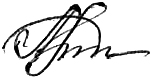 канд. экон. наук, доцент	А.В. Топчий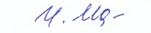 Область профессионально й	деятельности(по	Реестру Минтруда)Типы задач профессиональной деятельностиЗадачи профессиональн ойдеятельностиОбъекты профессиональнойдеятельности	(или области знания01 ОбразованиеПедагогическийРазработка иреализацияОбразовательныепрограммы	иобразовательных программ СПО ипрограмм ДОобразовательный процесс	в	системеСПО, ДО, ВПО01 НаукаИсследовательски йИсследования в сфере туризмапотребители услуг туристской индустрии, их потребности; туристский продукт;туристские ресурсы – природные, исторические, социально- культурные объекты, включающие объекты туристского показа, а также иные объекты, способные удовлетворить духовные и иные потребности туристов, содействовать поддержанию ихжизнедеятельности, восстановлению и развитию ихфизических сил и здоровья; технологические процессыпредоставления услуг туристской индустрии; результаты интеллектуальнойдеятельности; нематериальные активы,принадлежащиесубъектам туристской индустрии на праве собственности или ином законном основании;предприятия индустрии туризма средства размещения; средства транспорта; объекты общественного питания; объекты санаторно-курортноголечения и отдыха, спортивнооздоровительных услуг; объекты исредства развлечения, познавательногоделового и иного назначения; объекты, экскурсионнойдеятельности; организации, предоставляющиеуслуги экскурсоводов (гидов), гидов- переводчиков, инструкторов- проводников; иные предприятия туристской индустрии и другие объекты, связанные с разработкой и реализацией туристского продукта и туристских услуг; информационные ресурсы и системы туристскойдеятельности,средства обеспечения автоматизированных информационных систем и их технологийНаименование категории (группы) универсальныхкомпетенцийКод и наименование универсальной компетенции выпускникаКод и наименования индикатора достижения универсальной компетенцииСистемное	и критическоемышлениеАнализ проблемы/задачи; 1.2.Анализинформации;1.3. Поискинформации и работа с источниками; 1.4.Анализ контекста/решения и аргументация;1.5. Анализ принимаемых решенийУК-1- Способен осуществлять критический анализ проблемных ситуаций на основе системного подхода, вырабатывать стратегию действийАнализирует проблемную ситуацию как систему, выявляя ее составляющие и связи;Определяет проблемы в информации, необходимой длярешения проблемной ситуации, и проектирует процессы по их устранению;Критически оценивает надежность источников информации, работает спротиворечивой информацией из разных источников;Разрабатывает и содержательно аргументирует стратегию решения проблемной ситуации на основе системного и междисциплинарного подходов;Строит сценарии реализации стратегии, определяя возможные риски и предлагая пути их устранения.Разработка и реализация проектовИнициализация проекта, разработка проектной идеи;Разработка проектного задания;Планирование;Реализация, оценка и контроль;Завершение и внедрениеУК-2- Способен управлять проектом на всех этапах его жизненного циклаФормулирует на основе поставленной проблемы проектную задачу и способ ее решения через реализацию проектного управления;Разрабатывает концепцию проекта в рамках обозначенной проблемы: формулирует цель, задачи, обосновывает актуальность, значимость, ожидаемые результаты и возможные сферы их применения;Разрабатывает план реализации проекта с учетом возможных рисков реализации и возможностей их устранения, планирует необходимые ресурсы;Осуществляет мониторингхода реализации проекта, корректирует отклонения, вносит дополнительные изменения в план реализации проекта,уточняет зоны ответственности участников проекта;2.5. Предлагает процедуры и механизмы оценки качества проекта, инфраструктурные условия для внедрения результатов проекта.Командная работа и лидерствоОпределение социальной и командной роли; 3.2.Учет мнения и поведения других участников взаимодействия;3.3. Посторенние продуктового взаимодействия и поведение вконфликте; 3.4.Обмен опытом и обучение;3.5. Принятие и распределение ответственностиУК-3- Способен организовывать и руководить работой команды,вырабатывая командную стратегию для достижения поставленной целиВыбирает стратегиюкомандной работы и на ее основе организует отбор членовкоманды для достижения поставленной цели;Организует и корректирует работу команда, в том числе и на основе коллегиальных решений;Разрешает конфликты и противоречия при деловом общении на основе учета интересов всех сторон, создает рабочую атмосферу, позитивный эмоциональный климат в команде;Организует обучение членов команды и обсуждение результатов работы, в т.ч. в рамках дискуссии с привлечением оппонентов; 3.5.Делегирует полномочия членам команды и распределяет поручения, дает обратную связь по результатам, принимаетответственность за общий результат.КоммуникацииОрганизация коммуникации/взаимодействия;Деловая письменная коммуникация на русском языке;Деловая письменная коммуникация на английском языке;Перевод;Публичное выступление наУК-4- Способен применять современные коммуникативные технологии, в том числе на иностранном(ых) языке(ах), для академического и профессионального взаимодействияУстанавливает контакты и организует общение в соответствии с потребностями совместной деятельности, используя современные коммуникационные технологии;Составляет в соответствии с нормами русского языкаделовую документацию разных жанров;Составляет типовуюделовую документацию для академических и профессиональных целей на иностранном языке;русском языке;4.6. Публичное выступление на иностранном языкеСоздает различные академические илипрофессиональные тексты на иностранном языке;Организует обсуждение результатов исследовательской проектной деятельности на различных публичных мероприятиях на русском языке, выбирая наиболее подходящий формат;Представляет результаты исследовательской и проектной деятельности на различныхпубличных мероприятиях, участвует в академических и профессиональных дискуссиях на иностранном языке.Межкультурное взаимодействиеОрганизация межкультурного взаимодействия;Деловая коммуникация на иностранном языке;ПереводУК-5- Способен анализировать и учитывать разнообразие культур в процессе межкультурного взаимодействия5.1 Устанавливает контакты и организует общение в соответствии с потребностями совместной деятельности, используя современные коммуникационные технологии;Учитывает разнообразие культур в процессемежкультурного взаимодействия;Представляет информацию на иностранном языке.Самоорганизация	и саморазвитиеСамоорганизация и управление собственными ресурсами;Определение потребностей и приоритетов в образовании и развитии;Использование внешних ресурсов для образования и развития;Построение траектории личностного и профессионального развитияУК-6- Способен определять и реализовывать приоритеты собственной деятельности и способы ее совершенствования на основе самооценкиОценивает свои ресурсы и их пределы (личностные, ситуативные, временные), целесообразно их использует;Определяет образовательные потребности и способы совершенствования собственной ( в том числе профессиональной) деятельности на основе самооценки;Выбирает и реализует с использованием инструментов непрерывного образования возможности развития профессиональных компетенций и социальных навыков;Выстраивает гибкую профессиональную траекторию с учетом накопленного опыта профессиональной деятельности, динамично изменяющихсятребований рынка труда истратегии личного развития.Наименование категории (группы)общепрофессиональных компетенцийКод и наименование общепрофессиональной компетенции выпускникаКод и наименования индикатора достиженияобщепрофессиональной компетенцииТехнологииОПК-1- Способен формировать технологическую концепцию туристской организации, организовывать внедрение технологических новаций и программного обеспечения в сфере туризмаВыстраивает технологическую концепцию туристского предприятия;Организовывает внедрение технологических инноваций; 1.3.Используетпрограммное обеспечение в своей деятельности.УправлениеОПК-2- Способен осуществлять стратегическое управление туристской деятельностью на различных уровнях управленияОсуществляет стратегическое управление туристской деятельностью на уровне предприятия;Осуществляет стратегическое управление туристской деятельностью на уровне отрасли.КачествоОПК-3- Способенразрабатывать и внедрять системы управления качеством услуг в сфере туризмаРазрабатывает системы управления качеством услуг в сфере туризма на отдельно взятомпредприятии;Внедряет системы управления качеством услуг в сфере туризмаМаркетингОПК-4- Способенразрабатывать и внедрять маркетинговые стратегии и программы в сфере туризмаРазрабатывает и маркетинговые стратегии и программы в сфере туризма;Внедряет маркетинговые стратегии и программы в сфере туризмаЭкономикаОПК-5- Способен обеспечивать обоснование, разработку ивнедрение экономической стратегии предприятия, приоритетных направлений его деятельности и уметь оцениватьэффективность управленческихОбосновывает экономическую стратегию предприятия;Разрабатывает экономическую стратегию предприятия;Внедряетрешенийэкономическую стратегию предприятия;Обеспечивает развитие приоритетных направлений деятельности предприятия;Оценивает эффективностьуправленческих решенийНаучно-прикладные исследованияОПК-6- Способен планировать и применять подходы, методы и технологии научно-прикладных исследований в избраннойсфере профессиональной деятельностиИспользует методы научно-прикладных исследований в сфере туризма;Использует технологии научно-прикладныхисследований в сфере туризма;ПедагогикаОПК-7- Способен осуществлять1.1. Осуществляетпедагогическую деятельностьпедагогическуюпо основнымдеятельность попрофессиональнымпрофессиональнымобразовательным программам ипрограммам;дополнительным1.2. Осуществляетпрофессиональным программампедагогическуюдеятельность подополнительнымпрофессиональнымпрограммам.Задача профессиональнойдеятельностиОбъект или область знанияКод и наименованиепрофессиональной компетенцииКод и наименование индикатора достиженияпрофессиональной компетенцииТип задач профессиональной деятельности: организационно-управленческийТип задач профессиональной деятельности: организационно-управленческийТип задач профессиональной деятельности: организационно-управленческийТип задач профессиональной деятельности: организационно-управленческийОрганизационно- управленческаяПК-1 -Способен формулировать концепцию туристского предприятия, разрабатывать эффективную стратегию иформировать активную политику оценки рисков туристскогопредприятияПК-1.1. – умеетформулировать концепцию туристского предприятия ПК-1.2. –умеет оценивать риски туристскогопредприятия. Знает теоретические основы разработки эффективной стратегии туристскогопредприятия, теорию рисковОрганизационно-ПК-2 - СпособенПК-2.1. – умеет подбиратьуправленческаяформироватькадровую политику туристскогопредприятиякадрыПК-2.2. –умеет обучать и мотивировать кадры. Знаеттеоретические основы управления персоналомТип задач профессиональной деятельности: проектныйТип задач профессиональной деятельности: проектныйТип задач профессиональной деятельности: проектныйТип задач профессиональной деятельности: проектныйПроектнаяПК-3 - Способен разрабатывать новые туристские проекты, соответствующие требованиям туристской индустрии,выявлять приоритетные направления в проектировании, составлять необходимую нормативно- правовуюдокументациюПК-3.1. – умеет разрабатывать новые туристские проектыПК-3.2. –умеет выявлять приоритетные направления в проектировании. Знает нормативно-правовуюдокументациюТип задач профессиональной деятельности: научно-исследовательскийТип задач профессиональной деятельности: научно-исследовательскийТип задач профессиональной деятельности: научно-исследовательскийТип задач профессиональной деятельности: научно-исследовательскийНаучно- исследовательскаяПК-4 - Способен использовать результаты научныхисследований для формирования программ комплексного туристского развития территорийПК-4.1. – умеет проводить исследованияПК-4.2. умеет использовать результаты научныхисследований дляформирования программ комплексного туристского развития территорий. Знает- методы научныхисследованийНаучно- исследовательскаяПК-5 - Способен применять профессиональные знания технологического или методического характера, в том числе, инновационные для анализа и оценкипрофессиональной информацииПК-5.1. – умеет инновации в деятельности туристского предприятияПК-5.2.- умеет использовать инновационные технологии для проектирования туристского продукта. Знает технологии и методики для оценки профессиональной информацииМетоды и формы организациизанятийХарактеристика активных/интерактивныхметодов и форм организациизанятийФормируемые компетенцииАнализ конкретных ситуацийМетод анализа конкретныхситуаций развивает способность к анализу нерафинированных жизненных и производственных задач. Сталкиваясь с конкретной ситуацией, обучаемый долженопределить: есть ли в ней проблема, в чем она состоит, определить свое отношение к ситуации.УК-1- Способен осуществлять критический анализ проблемных ситуаций на основе системного подхода, вырабатывать стратегиюдействийОПК-6- Способен планировать и применять подходы, методы и технологии научно- прикладных исследований в избранной сфере профессиональнойПК-5- способен применять профессиональные знания технологического или методического характера, в том числе, инновационные для анализа и оценкипрофессиональнойинформации.Проблемные семинарыПроблемное обучение — такая форма, в которой процесс познания обучающегося приближается к поисковой, исследовательскойдеятельности. Успешность проблемного обученияобеспечивается совместными усилиями преподавателя и обучаемых. Основная задача педагога — не столько передатьинформацию, сколько приобщить слушателей к объективным противоречиям развития научного знания и способам их разрешения.В сотрудничестве с преподавателем слушатель «открывают» для себя новые знания, постигаюттеоретические особенности отдельной науки, дисциплиныУК-1- Способен осуществлять критический анализ проблемных ситуаций на основе системного подхода, вырабатывать стратегиюдействийУК-4- Способен применять современные коммуникативные технологии, в том числе на иностранном(ых) языке(ах),для академического и профессионального взаимодействияУК-6- Способен определять и реализовывать приоритеты собственной деятельности и способы ее совершенствования на основе самооценкиОПК-1- Способен формироватьтехнологическую концепцию туристской организации, организовывать внедрение технологических новаций и программного обеспечения в сфере туризмаОПК-2- Способен осуществлять стратегическое управление туристскойдеятельностью на различных уровнях управленияОПК-3- Способенразрабатывать и внедрять системы управления качеством услуг в сфере туризмаОПК-4- Способенразрабатывать и внедрять маркетинговые стратегии и программы в сфере туризма ОПК-5- Способен обеспечивать обоснование, разработку и внедрение экономической стратегии предприятия, приоритетных направлений его деятельности и уметь оцениватьэффективностьуправленческих решений ОПК-6- Способен планировать и применять подходы, методы и технологии научно- прикладных исследований в избранной сфере профессиональнойОПК-7- Способен осуществлять педагогическую деятельность по основным профессиональным образовательным программам и дополнительным профессиональным программамПК-1- способенформулировать концепцию туристского предприятия, разрабатывать эффективную стратегию и формировать активную политику оценки рисков туристскогопредприятияПК-2- способен формировать кадровую политику туристского предприятияПК-3- способен разрабатывать новые туристские проекты соответствующиетребованиям туристской индустрии, выявлять приоритетные направления в проектировании, составлять необходимую нормативно- правовую документациюПК-4- способен использовать результаты научныхисследований дляформирования программ комплексного туристского развития территорийПК-5- способен применять профессиональные знания технологического или методического характера, в том числе, инновационные для анализа и оценки профессиональнойинформации.ТематическиеСеминар-дискуссия (групповаяУК-4- Способен применятьдискуссиидискуссия) образуется как процесс диалогического общенияучастников, в ходе которого проис- ходит формирование практического опыта совместного участия в обсуждении и разрешении теоретических и практических проблем. На семинаре-дискуссии обучающиеся учатся точновыражать свои мысли в докладах и выступлениях, активно отстаивать свою точку зрения,аргументировано возражать,опровергать ошибочную позицию. В такой работе слушатель получает возможность построениясобственной деятельности, что и обусловливает высокий уровень его интеллектуальной и личностнойактивности, включенности в процесс учебного познания. Необходимым условием развертывания продуктивнойдискуссии являются личные знания, которые приобретаютсяобучающимися на предыдущих занятиях, в процессесамостоятельной работы.современные коммуникативные технологии, в том числе на иностранном(ых) языке(ах),для академического и профессионального взаимодействияУК-6- Способен определять и реализовывать приоритеты собственной деятельности и способы ее совершенствования на основе самооценкиОПК-6- Способен планировать и применять подходы, методы и технологии научно- прикладных исследований в избранной сфере профессиональнойПК-4- способен использовать результаты научныхисследований дляформирования программ комплексного туристского развития территорийПК-5- способен применять профессиональные знания технологического или методического характера, в том числе, инновационные для анализа и оценки профессиональнойинформации.Проектное обучение (исследовательский метод)Один из вариантов реализации исследовательского метода проблемного обучения является создание учебных проектов.Составляющие метода: реалистичный замысел, план ожелаемом будущем; совокупность документов (расчетов, чертежей,макетов) для создания какого-либо продукта, содержит в себе рациональное обоснование и конкретный способ осуществления; метод обучения, основанный на постановке социально-значимой цели и ее практическомУК-1- Способен осуществлять критический анализ проблемных ситуаций на основе системного подхода, вырабатывать стратегиюдействийУК-2- Способен управлять проектом на всех этапах его жизненного циклаУК-3- Способен организовывать и руководить работой команды,вырабатывая командную стратегию для достижения поставленной целиУК-4- Способен применять современныедостижении.коммуникативные технологии, в том числе на иностранном(ых) языке(ах),для академического и профессионального взаимодействияУК-5- Способен анализировать и учитывать разнообразие культур в процессе межкультурного взаимодействияПК-3- способен разрабатывать новые туристские проекты соответствующиетребованиям туристской индустрии, выявлять приоритетные направления в проектировании, составлять необходимую нормативно- правовую документациюПК-4- способен использовать результаты научныхисследований дляформирования программ комплексного туристского развития территорийМозговой штурм (мозговая атака,УК-1- Способен осуществлять критический анализ проблемных ситуаций на основе системного подхода, вырабатывать стратегиюдействийУК-3- Способен организовывать и руководить работой команды,вырабатывая командную стратегию для достижения поставленной целиОПК-1- Способен формироватьтехнологическую концепцию туристской организации, организовывать внедрение технологических новаций ипрограммного обеспечения вбрейнсторминг) - широкоУК-1- Способен осуществлять критический анализ проблемных ситуаций на основе системного подхода, вырабатывать стратегиюдействийУК-3- Способен организовывать и руководить работой команды,вырабатывая командную стратегию для достижения поставленной целиОПК-1- Способен формироватьтехнологическую концепцию туристской организации, организовывать внедрение технологических новаций ипрограммного обеспечения вприменяемый способУК-1- Способен осуществлять критический анализ проблемных ситуаций на основе системного подхода, вырабатывать стратегиюдействийУК-3- Способен организовывать и руководить работой команды,вырабатывая командную стратегию для достижения поставленной целиОПК-1- Способен формироватьтехнологическую концепцию туристской организации, организовывать внедрение технологических новаций ипрограммного обеспечения впродуцирования новых идей дляУК-1- Способен осуществлять критический анализ проблемных ситуаций на основе системного подхода, вырабатывать стратегиюдействийУК-3- Способен организовывать и руководить работой команды,вырабатывая командную стратегию для достижения поставленной целиОПК-1- Способен формироватьтехнологическую концепцию туристской организации, организовывать внедрение технологических новаций ипрограммного обеспечения врешения научных и практическихУК-1- Способен осуществлять критический анализ проблемных ситуаций на основе системного подхода, вырабатывать стратегиюдействийУК-3- Способен организовывать и руководить работой команды,вырабатывая командную стратегию для достижения поставленной целиОПК-1- Способен формироватьтехнологическую концепцию туристской организации, организовывать внедрение технологических новаций ипрограммного обеспечения впроблем. Его цель -организацияУК-1- Способен осуществлять критический анализ проблемных ситуаций на основе системного подхода, вырабатывать стратегиюдействийУК-3- Способен организовывать и руководить работой команды,вырабатывая командную стратегию для достижения поставленной целиОПК-1- Способен формироватьтехнологическую концепцию туристской организации, организовывать внедрение технологических новаций ипрограммного обеспечения вколлективной мыслительнойУК-1- Способен осуществлять критический анализ проблемных ситуаций на основе системного подхода, вырабатывать стратегиюдействийУК-3- Способен организовывать и руководить работой команды,вырабатывая командную стратегию для достижения поставленной целиОПК-1- Способен формироватьтехнологическую концепцию туристской организации, организовывать внедрение технологических новаций ипрограммного обеспечения вдеятельности по поискуУК-1- Способен осуществлять критический анализ проблемных ситуаций на основе системного подхода, вырабатывать стратегиюдействийУК-3- Способен организовывать и руководить работой команды,вырабатывая командную стратегию для достижения поставленной целиОПК-1- Способен формироватьтехнологическую концепцию туристской организации, организовывать внедрение технологических новаций ипрограммного обеспечения вМозговой штурмнетрадиционных путей решенияУК-1- Способен осуществлять критический анализ проблемных ситуаций на основе системного подхода, вырабатывать стратегиюдействийУК-3- Способен организовывать и руководить работой команды,вырабатывая командную стратегию для достижения поставленной целиОПК-1- Способен формироватьтехнологическую концепцию туристской организации, организовывать внедрение технологических новаций ипрограммного обеспечения в(стратегическиепроблем. Использование методаУК-1- Способен осуществлять критический анализ проблемных ситуаций на основе системного подхода, вырабатывать стратегиюдействийУК-3- Способен организовывать и руководить работой команды,вырабатывая командную стратегию для достижения поставленной целиОПК-1- Способен формироватьтехнологическую концепцию туристской организации, организовывать внедрение технологических новаций ипрограммного обеспечения всессии)мозгового штурма в учебномУК-1- Способен осуществлять критический анализ проблемных ситуаций на основе системного подхода, вырабатывать стратегиюдействийУК-3- Способен организовывать и руководить работой команды,вырабатывая командную стратегию для достижения поставленной целиОПК-1- Способен формироватьтехнологическую концепцию туристской организации, организовывать внедрение технологических новаций ипрограммного обеспечения впроцессе позволяет решитьУК-1- Способен осуществлять критический анализ проблемных ситуаций на основе системного подхода, вырабатывать стратегиюдействийУК-3- Способен организовывать и руководить работой команды,вырабатывая командную стратегию для достижения поставленной целиОПК-1- Способен формироватьтехнологическую концепцию туристской организации, организовывать внедрение технологических новаций ипрограммного обеспечения вследующие задачи: творческоеУК-1- Способен осуществлять критический анализ проблемных ситуаций на основе системного подхода, вырабатывать стратегиюдействийУК-3- Способен организовывать и руководить работой команды,вырабатывая командную стратегию для достижения поставленной целиОПК-1- Способен формироватьтехнологическую концепцию туристской организации, организовывать внедрение технологических новаций ипрограммного обеспечения вусвоение учебного материала; связьУК-1- Способен осуществлять критический анализ проблемных ситуаций на основе системного подхода, вырабатывать стратегиюдействийУК-3- Способен организовывать и руководить работой команды,вырабатывая командную стратегию для достижения поставленной целиОПК-1- Способен формироватьтехнологическую концепцию туристской организации, организовывать внедрение технологических новаций ипрограммного обеспечения втеоретических знаний с практикой;УК-1- Способен осуществлять критический анализ проблемных ситуаций на основе системного подхода, вырабатывать стратегиюдействийУК-3- Способен организовывать и руководить работой команды,вырабатывая командную стратегию для достижения поставленной целиОПК-1- Способен формироватьтехнологическую концепцию туристской организации, организовывать внедрение технологических новаций ипрограммного обеспечения вактивизация учебно-познавательнойУК-1- Способен осуществлять критический анализ проблемных ситуаций на основе системного подхода, вырабатывать стратегиюдействийУК-3- Способен организовывать и руководить работой команды,вырабатывая командную стратегию для достижения поставленной целиОПК-1- Способен формироватьтехнологическую концепцию туристской организации, организовывать внедрение технологических новаций ипрограммного обеспечения вдеятельности обучаемых;УК-1- Способен осуществлять критический анализ проблемных ситуаций на основе системного подхода, вырабатывать стратегиюдействийУК-3- Способен организовывать и руководить работой команды,вырабатывая командную стратегию для достижения поставленной целиОПК-1- Способен формироватьтехнологическую концепцию туристской организации, организовывать внедрение технологических новаций ипрограммного обеспечения вформирование способностиУК-1- Способен осуществлять критический анализ проблемных ситуаций на основе системного подхода, вырабатывать стратегиюдействийУК-3- Способен организовывать и руководить работой команды,вырабатывая командную стратегию для достижения поставленной целиОПК-1- Способен формироватьтехнологическую концепцию туристской организации, организовывать внедрение технологических новаций ипрограммного обеспечения вконцентрировать внимание иУК-1- Способен осуществлять критический анализ проблемных ситуаций на основе системного подхода, вырабатывать стратегиюдействийУК-3- Способен организовывать и руководить работой команды,вырабатывая командную стратегию для достижения поставленной целиОПК-1- Способен формироватьтехнологическую концепцию туристской организации, организовывать внедрение технологических новаций ипрограммного обеспечения вмыслительные усилия на решении актуальной задачи; формирование опыта коллективной мыслительной деятельности. Проблема, формулируемая на занятии пометодике мозгового штурма, должна иметь теоретическую илипрактическую актуальность и вызывать активный интересобучающихся.Общим требованием, которое необходимо учитывать при выборе проблемы для мозгового штурма — возможность многих неоднозначных вариантов решения проблемы, которая выдвигается перед участниками как учебнаязадача.сфере туризма ОПК-2- Способеносуществлять стратегическое управление туристскойдеятельностью на различных уровнях управленияОПК-3- Способенразрабатывать и внедрять системы управления качеством услуг в сфере туризмаОПК-4- Способенразрабатывать и внедрять маркетинговые стратегии и программы в сфере туризма ОПК-5- Способен обеспечивать обоснование, разработку и внедрение экономической стратегии предприятия, приоритетных направлений его деятельности и уметь оцениватьэффективность управленческих решений ОПК-6- Способен планировать и применять подходы, методы и технологии научно- прикладных исследований в избранной сфере профессиональнойПК-1- способенформулировать концепцию туристского предприятия, разрабатывать эффективную стратегию и формировать активную политику оценки рисков туристскогопредприятияПК-3- способен разрабатывать новые туристские проекты соответствующиетребованиям туристской индустрии, выявлять приоритетные направления в проектировании, составлять необходимую нормативно- правовую документациюПК-4- способен использовать результаты научныхисследований дляформирования программкомплексного туристского развития территорийПК-5- способен применять профессиональные знания технологического или методического характера, в том числе, инновационные для анализа и оценки профессиональнойинформации.Игровое производственноеУК-2- Способен управлять проектом на всех этапах его жизненного циклаУК-3- Способен организовывать и руководить работой команды,вырабатывая командную стратегию для достижения поставленной целиОПК-3- Способенразрабатывать и внедрять системы управления качеством услуг в сфере туризмаОПК-4- Способенразрабатывать и внедрять маркетинговые стратегии и программы в сфере туризма ОПК-5- Способен обеспечивать обоснование, разработку и внедрение экономической стратегии предприятия, приоритетных направлений его деятельности и уметь оцениватьэффективность управленческих решений ОПК-6- Способен планировать и применять подходы, методы и технологии научно- прикладных исследований в избранной сфере профессиональнойПК-1- способенформулировать концепцию туристского предприятия, разрабатывать эффективную стратегию и формировать активную политику оценкирисков туристскогопроектирование — активный методУК-2- Способен управлять проектом на всех этапах его жизненного циклаУК-3- Способен организовывать и руководить работой команды,вырабатывая командную стратегию для достижения поставленной целиОПК-3- Способенразрабатывать и внедрять системы управления качеством услуг в сфере туризмаОПК-4- Способенразрабатывать и внедрять маркетинговые стратегии и программы в сфере туризма ОПК-5- Способен обеспечивать обоснование, разработку и внедрение экономической стратегии предприятия, приоритетных направлений его деятельности и уметь оцениватьэффективность управленческих решений ОПК-6- Способен планировать и применять подходы, методы и технологии научно- прикладных исследований в избранной сфере профессиональнойПК-1- способенформулировать концепцию туристского предприятия, разрабатывать эффективную стратегию и формировать активную политику оценкирисков туристскогообучения, характеризующийсяУК-2- Способен управлять проектом на всех этапах его жизненного циклаУК-3- Способен организовывать и руководить работой команды,вырабатывая командную стратегию для достижения поставленной целиОПК-3- Способенразрабатывать и внедрять системы управления качеством услуг в сфере туризмаОПК-4- Способенразрабатывать и внедрять маркетинговые стратегии и программы в сфере туризма ОПК-5- Способен обеспечивать обоснование, разработку и внедрение экономической стратегии предприятия, приоритетных направлений его деятельности и уметь оцениватьэффективность управленческих решений ОПК-6- Способен планировать и применять подходы, методы и технологии научно- прикладных исследований в избранной сфере профессиональнойПК-1- способенформулировать концепцию туристского предприятия, разрабатывать эффективную стратегию и формировать активную политику оценкирисков туристскогоследующими отличительными при-УК-2- Способен управлять проектом на всех этапах его жизненного циклаУК-3- Способен организовывать и руководить работой команды,вырабатывая командную стратегию для достижения поставленной целиОПК-3- Способенразрабатывать и внедрять системы управления качеством услуг в сфере туризмаОПК-4- Способенразрабатывать и внедрять маркетинговые стратегии и программы в сфере туризма ОПК-5- Способен обеспечивать обоснование, разработку и внедрение экономической стратегии предприятия, приоритетных направлений его деятельности и уметь оцениватьэффективность управленческих решений ОПК-6- Способен планировать и применять подходы, методы и технологии научно- прикладных исследований в избранной сфере профессиональнойПК-1- способенформулировать концепцию туристского предприятия, разрабатывать эффективную стратегию и формировать активную политику оценкирисков туристскогознаками: наличиеУК-2- Способен управлять проектом на всех этапах его жизненного циклаУК-3- Способен организовывать и руководить работой команды,вырабатывая командную стратегию для достижения поставленной целиОПК-3- Способенразрабатывать и внедрять системы управления качеством услуг в сфере туризмаОПК-4- Способенразрабатывать и внедрять маркетинговые стратегии и программы в сфере туризма ОПК-5- Способен обеспечивать обоснование, разработку и внедрение экономической стратегии предприятия, приоритетных направлений его деятельности и уметь оцениватьэффективность управленческих решений ОПК-6- Способен планировать и применять подходы, методы и технологии научно- прикладных исследований в избранной сфере профессиональнойПК-1- способенформулировать концепцию туристского предприятия, разрабатывать эффективную стратегию и формировать активную политику оценкирисков туристскогоисследовательской, методическойУК-2- Способен управлять проектом на всех этапах его жизненного циклаУК-3- Способен организовывать и руководить работой команды,вырабатывая командную стратегию для достижения поставленной целиОПК-3- Способенразрабатывать и внедрять системы управления качеством услуг в сфере туризмаОПК-4- Способенразрабатывать и внедрять маркетинговые стратегии и программы в сфере туризма ОПК-5- Способен обеспечивать обоснование, разработку и внедрение экономической стратегии предприятия, приоритетных направлений его деятельности и уметь оцениватьэффективность управленческих решений ОПК-6- Способен планировать и применять подходы, методы и технологии научно- прикладных исследований в избранной сфере профессиональнойПК-1- способенформулировать концепцию туристского предприятия, разрабатывать эффективную стратегию и формировать активную политику оценкирисков туристскогопроблемы или задачи, которуюУК-2- Способен управлять проектом на всех этапах его жизненного циклаУК-3- Способен организовывать и руководить работой команды,вырабатывая командную стратегию для достижения поставленной целиОПК-3- Способенразрабатывать и внедрять системы управления качеством услуг в сфере туризмаОПК-4- Способенразрабатывать и внедрять маркетинговые стратегии и программы в сфере туризма ОПК-5- Способен обеспечивать обоснование, разработку и внедрение экономической стратегии предприятия, приоритетных направлений его деятельности и уметь оцениватьэффективность управленческих решений ОПК-6- Способен планировать и применять подходы, методы и технологии научно- прикладных исследований в избранной сфере профессиональнойПК-1- способенформулировать концепцию туристского предприятия, разрабатывать эффективную стратегию и формировать активную политику оценкирисков туристскогосообщает обучаемымУК-2- Способен управлять проектом на всех этапах его жизненного циклаУК-3- Способен организовывать и руководить работой команды,вырабатывая командную стратегию для достижения поставленной целиОПК-3- Способенразрабатывать и внедрять системы управления качеством услуг в сфере туризмаОПК-4- Способенразрабатывать и внедрять маркетинговые стратегии и программы в сфере туризма ОПК-5- Способен обеспечивать обоснование, разработку и внедрение экономической стратегии предприятия, приоритетных направлений его деятельности и уметь оцениватьэффективность управленческих решений ОПК-6- Способен планировать и применять подходы, методы и технологии научно- прикладных исследований в избранной сфере профессиональнойПК-1- способенформулировать концепцию туристского предприятия, разрабатывать эффективную стратегию и формировать активную политику оценкирисков туристскогопреподаватель; разделениеУК-2- Способен управлять проектом на всех этапах его жизненного циклаУК-3- Способен организовывать и руководить работой команды,вырабатывая командную стратегию для достижения поставленной целиОПК-3- Способенразрабатывать и внедрять системы управления качеством услуг в сфере туризмаОПК-4- Способенразрабатывать и внедрять маркетинговые стратегии и программы в сфере туризма ОПК-5- Способен обеспечивать обоснование, разработку и внедрение экономической стратегии предприятия, приоритетных направлений его деятельности и уметь оцениватьэффективность управленческих решений ОПК-6- Способен планировать и применять подходы, методы и технологии научно- прикладных исследований в избранной сфере профессиональнойПК-1- способенформулировать концепцию туристского предприятия, разрабатывать эффективную стратегию и формировать активную политику оценкирисков туристскогоучастников на небольшиеУК-2- Способен управлять проектом на всех этапах его жизненного циклаУК-3- Способен организовывать и руководить работой команды,вырабатывая командную стратегию для достижения поставленной целиОПК-3- Способенразрабатывать и внедрять системы управления качеством услуг в сфере туризмаОПК-4- Способенразрабатывать и внедрять маркетинговые стратегии и программы в сфере туризма ОПК-5- Способен обеспечивать обоснование, разработку и внедрение экономической стратегии предприятия, приоритетных направлений его деятельности и уметь оцениватьэффективность управленческих решений ОПК-6- Способен планировать и применять подходы, методы и технологии научно- прикладных исследований в избранной сфере профессиональнойПК-1- способенформулировать концепцию туристского предприятия, разрабатывать эффективную стратегию и формировать активную политику оценкирисков туристскогосоревнующиеся группы (группуУК-2- Способен управлять проектом на всех этапах его жизненного циклаУК-3- Способен организовывать и руководить работой команды,вырабатывая командную стратегию для достижения поставленной целиОПК-3- Способенразрабатывать и внедрять системы управления качеством услуг в сфере туризмаОПК-4- Способенразрабатывать и внедрять маркетинговые стратегии и программы в сфере туризма ОПК-5- Способен обеспечивать обоснование, разработку и внедрение экономической стратегии предприятия, приоритетных направлений его деятельности и уметь оцениватьэффективность управленческих решений ОПК-6- Способен планировать и применять подходы, методы и технологии научно- прикладных исследований в избранной сфере профессиональнойПК-1- способенформулировать концепцию туристского предприятия, разрабатывать эффективную стратегию и формировать активную политику оценкирисков туристскогоможет представлять один участник)УК-2- Способен управлять проектом на всех этапах его жизненного циклаУК-3- Способен организовывать и руководить работой команды,вырабатывая командную стратегию для достижения поставленной целиОПК-3- Способенразрабатывать и внедрять системы управления качеством услуг в сфере туризмаОПК-4- Способенразрабатывать и внедрять маркетинговые стратегии и программы в сфере туризма ОПК-5- Способен обеспечивать обоснование, разработку и внедрение экономической стратегии предприятия, приоритетных направлений его деятельности и уметь оцениватьэффективность управленческих решений ОПК-6- Способен планировать и применять подходы, методы и технологии научно- прикладных исследований в избранной сфере профессиональнойПК-1- способенформулировать концепцию туристского предприятия, разрабатывать эффективную стратегию и формировать активную политику оценкирисков туристскогои разработка ими вариантовУК-2- Способен управлять проектом на всех этапах его жизненного циклаУК-3- Способен организовывать и руководить работой команды,вырабатывая командную стратегию для достижения поставленной целиОПК-3- Способенразрабатывать и внедрять системы управления качеством услуг в сфере туризмаОПК-4- Способенразрабатывать и внедрять маркетинговые стратегии и программы в сфере туризма ОПК-5- Способен обеспечивать обоснование, разработку и внедрение экономической стратегии предприятия, приоритетных направлений его деятельности и уметь оцениватьэффективность управленческих решений ОПК-6- Способен планировать и применять подходы, методы и технологии научно- прикладных исследований в избранной сфере профессиональнойПК-1- способенформулировать концепцию туристского предприятия, разрабатывать эффективную стратегию и формировать активную политику оценкирисков туристскогорешения поставленной проблемыУК-2- Способен управлять проектом на всех этапах его жизненного циклаУК-3- Способен организовывать и руководить работой команды,вырабатывая командную стратегию для достижения поставленной целиОПК-3- Способенразрабатывать и внедрять системы управления качеством услуг в сфере туризмаОПК-4- Способенразрабатывать и внедрять маркетинговые стратегии и программы в сфере туризма ОПК-5- Способен обеспечивать обоснование, разработку и внедрение экономической стратегии предприятия, приоритетных направлений его деятельности и уметь оцениватьэффективность управленческих решений ОПК-6- Способен планировать и применять подходы, методы и технологии научно- прикладных исследований в избранной сфере профессиональнойПК-1- способенформулировать концепцию туристского предприятия, разрабатывать эффективную стратегию и формировать активную политику оценкирисков туристскогоИндивидуальные игровые занятия (Игровое производственное проектирование)(задачи), проведениезаключительного заседания научно- технического совета (или другогосходного с ним органа), на котором с применением методаразыгрывания ролей группыУК-2- Способен управлять проектом на всех этапах его жизненного циклаУК-3- Способен организовывать и руководить работой команды,вырабатывая командную стратегию для достижения поставленной целиОПК-3- Способенразрабатывать и внедрять системы управления качеством услуг в сфере туризмаОПК-4- Способенразрабатывать и внедрять маркетинговые стратегии и программы в сфере туризма ОПК-5- Способен обеспечивать обоснование, разработку и внедрение экономической стратегии предприятия, приоритетных направлений его деятельности и уметь оцениватьэффективность управленческих решений ОПК-6- Способен планировать и применять подходы, методы и технологии научно- прикладных исследований в избранной сфере профессиональнойПК-1- способенформулировать концепцию туристского предприятия, разрабатывать эффективную стратегию и формировать активную политику оценкирисков туристскогопублично защищают разработанныеУК-2- Способен управлять проектом на всех этапах его жизненного циклаУК-3- Способен организовывать и руководить работой команды,вырабатывая командную стратегию для достижения поставленной целиОПК-3- Способенразрабатывать и внедрять системы управления качеством услуг в сфере туризмаОПК-4- Способенразрабатывать и внедрять маркетинговые стратегии и программы в сфере туризма ОПК-5- Способен обеспечивать обоснование, разработку и внедрение экономической стратегии предприятия, приоритетных направлений его деятельности и уметь оцениватьэффективность управленческих решений ОПК-6- Способен планировать и применять подходы, методы и технологии научно- прикладных исследований в избранной сфере профессиональнойПК-1- способенформулировать концепцию туристского предприятия, разрабатывать эффективную стратегию и формировать активную политику оценкирисков туристскоговарианты решений (с ихУК-2- Способен управлять проектом на всех этапах его жизненного циклаУК-3- Способен организовывать и руководить работой команды,вырабатывая командную стратегию для достижения поставленной целиОПК-3- Способенразрабатывать и внедрять системы управления качеством услуг в сфере туризмаОПК-4- Способенразрабатывать и внедрять маркетинговые стратегии и программы в сфере туризма ОПК-5- Способен обеспечивать обоснование, разработку и внедрение экономической стратегии предприятия, приоритетных направлений его деятельности и уметь оцениватьэффективность управленческих решений ОПК-6- Способен планировать и применять подходы, методы и технологии научно- прикладных исследований в избранной сфере профессиональнойПК-1- способенформулировать концепцию туристского предприятия, разрабатывать эффективную стратегию и формировать активную политику оценкирисков туристскогопредварительным рецензи-УК-2- Способен управлять проектом на всех этапах его жизненного циклаУК-3- Способен организовывать и руководить работой команды,вырабатывая командную стратегию для достижения поставленной целиОПК-3- Способенразрабатывать и внедрять системы управления качеством услуг в сфере туризмаОПК-4- Способенразрабатывать и внедрять маркетинговые стратегии и программы в сфере туризма ОПК-5- Способен обеспечивать обоснование, разработку и внедрение экономической стратегии предприятия, приоритетных направлений его деятельности и уметь оцениватьэффективность управленческих решений ОПК-6- Способен планировать и применять подходы, методы и технологии научно- прикладных исследований в избранной сфере профессиональнойПК-1- способенформулировать концепцию туристского предприятия, разрабатывать эффективную стратегию и формировать активную политику оценкирисков туристскогорованием). Метод игровогоУК-2- Способен управлять проектом на всех этапах его жизненного циклаУК-3- Способен организовывать и руководить работой команды,вырабатывая командную стратегию для достижения поставленной целиОПК-3- Способенразрабатывать и внедрять системы управления качеством услуг в сфере туризмаОПК-4- Способенразрабатывать и внедрять маркетинговые стратегии и программы в сфере туризма ОПК-5- Способен обеспечивать обоснование, разработку и внедрение экономической стратегии предприятия, приоритетных направлений его деятельности и уметь оцениватьэффективность управленческих решений ОПК-6- Способен планировать и применять подходы, методы и технологии научно- прикладных исследований в избранной сфере профессиональнойПК-1- способенформулировать концепцию туристского предприятия, разрабатывать эффективную стратегию и формировать активную политику оценкирисков туристскогопроизводственного проектированияУК-2- Способен управлять проектом на всех этапах его жизненного циклаУК-3- Способен организовывать и руководить работой команды,вырабатывая командную стратегию для достижения поставленной целиОПК-3- Способенразрабатывать и внедрять системы управления качеством услуг в сфере туризмаОПК-4- Способенразрабатывать и внедрять маркетинговые стратегии и программы в сфере туризма ОПК-5- Способен обеспечивать обоснование, разработку и внедрение экономической стратегии предприятия, приоритетных направлений его деятельности и уметь оцениватьэффективность управленческих решений ОПК-6- Способен планировать и применять подходы, методы и технологии научно- прикладных исследований в избранной сфере профессиональнойПК-1- способенформулировать концепцию туристского предприятия, разрабатывать эффективную стратегию и формировать активную политику оценкирисков туристскогозначительно активизирует изучениеУК-2- Способен управлять проектом на всех этапах его жизненного циклаУК-3- Способен организовывать и руководить работой команды,вырабатывая командную стратегию для достижения поставленной целиОПК-3- Способенразрабатывать и внедрять системы управления качеством услуг в сфере туризмаОПК-4- Способенразрабатывать и внедрять маркетинговые стратегии и программы в сфере туризма ОПК-5- Способен обеспечивать обоснование, разработку и внедрение экономической стратегии предприятия, приоритетных направлений его деятельности и уметь оцениватьэффективность управленческих решений ОПК-6- Способен планировать и применять подходы, методы и технологии научно- прикладных исследований в избранной сфере профессиональнойПК-1- способенформулировать концепцию туристского предприятия, разрабатывать эффективную стратегию и формировать активную политику оценкирисков туристскогоучебных дисциплин, делает егоУК-2- Способен управлять проектом на всех этапах его жизненного циклаУК-3- Способен организовывать и руководить работой команды,вырабатывая командную стратегию для достижения поставленной целиОПК-3- Способенразрабатывать и внедрять системы управления качеством услуг в сфере туризмаОПК-4- Способенразрабатывать и внедрять маркетинговые стратегии и программы в сфере туризма ОПК-5- Способен обеспечивать обоснование, разработку и внедрение экономической стратегии предприятия, приоритетных направлений его деятельности и уметь оцениватьэффективность управленческих решений ОПК-6- Способен планировать и применять подходы, методы и технологии научно- прикладных исследований в избранной сфере профессиональнойПК-1- способенформулировать концепцию туристского предприятия, разрабатывать эффективную стратегию и формировать активную политику оценкирисков туристскогоболее результативным вследствиеУК-2- Способен управлять проектом на всех этапах его жизненного циклаУК-3- Способен организовывать и руководить работой команды,вырабатывая командную стратегию для достижения поставленной целиОПК-3- Способенразрабатывать и внедрять системы управления качеством услуг в сфере туризмаОПК-4- Способенразрабатывать и внедрять маркетинговые стратегии и программы в сфере туризма ОПК-5- Способен обеспечивать обоснование, разработку и внедрение экономической стратегии предприятия, приоритетных направлений его деятельности и уметь оцениватьэффективность управленческих решений ОПК-6- Способен планировать и применять подходы, методы и технологии научно- прикладных исследований в избранной сфере профессиональнойПК-1- способенформулировать концепцию туристского предприятия, разрабатывать эффективную стратегию и формировать активную политику оценкирисков туристскогоразвития навыков проектно-УК-2- Способен управлять проектом на всех этапах его жизненного циклаУК-3- Способен организовывать и руководить работой команды,вырабатывая командную стратегию для достижения поставленной целиОПК-3- Способенразрабатывать и внедрять системы управления качеством услуг в сфере туризмаОПК-4- Способенразрабатывать и внедрять маркетинговые стратегии и программы в сфере туризма ОПК-5- Способен обеспечивать обоснование, разработку и внедрение экономической стратегии предприятия, приоритетных направлений его деятельности и уметь оцениватьэффективность управленческих решений ОПК-6- Способен планировать и применять подходы, методы и технологии научно- прикладных исследований в избранной сфере профессиональнойПК-1- способенформулировать концепцию туристского предприятия, разрабатывать эффективную стратегию и формировать активную политику оценкирисков туристскогоконструкторской деятельностиУК-2- Способен управлять проектом на всех этапах его жизненного циклаУК-3- Способен организовывать и руководить работой команды,вырабатывая командную стратегию для достижения поставленной целиОПК-3- Способенразрабатывать и внедрять системы управления качеством услуг в сфере туризмаОПК-4- Способенразрабатывать и внедрять маркетинговые стратегии и программы в сфере туризма ОПК-5- Способен обеспечивать обоснование, разработку и внедрение экономической стратегии предприятия, приоритетных направлений его деятельности и уметь оцениватьэффективность управленческих решений ОПК-6- Способен планировать и применять подходы, методы и технологии научно- прикладных исследований в избранной сфере профессиональнойПК-1- способенформулировать концепцию туристского предприятия, разрабатывать эффективную стратегию и формировать активную политику оценкирисков туристскогообучаемого. В дальнейшем этоУК-2- Способен управлять проектом на всех этапах его жизненного циклаУК-3- Способен организовывать и руководить работой команды,вырабатывая командную стратегию для достижения поставленной целиОПК-3- Способенразрабатывать и внедрять системы управления качеством услуг в сфере туризмаОПК-4- Способенразрабатывать и внедрять маркетинговые стратегии и программы в сфере туризма ОПК-5- Способен обеспечивать обоснование, разработку и внедрение экономической стратегии предприятия, приоритетных направлений его деятельности и уметь оцениватьэффективность управленческих решений ОПК-6- Способен планировать и применять подходы, методы и технологии научно- прикладных исследований в избранной сфере профессиональнойПК-1- способенформулировать концепцию туристского предприятия, разрабатывать эффективную стратегию и формировать активную политику оценкирисков туристскогопозволит ему более эффективноУК-2- Способен управлять проектом на всех этапах его жизненного циклаУК-3- Способен организовывать и руководить работой команды,вырабатывая командную стратегию для достижения поставленной целиОПК-3- Способенразрабатывать и внедрять системы управления качеством услуг в сфере туризмаОПК-4- Способенразрабатывать и внедрять маркетинговые стратегии и программы в сфере туризма ОПК-5- Способен обеспечивать обоснование, разработку и внедрение экономической стратегии предприятия, приоритетных направлений его деятельности и уметь оцениватьэффективность управленческих решений ОПК-6- Способен планировать и применять подходы, методы и технологии научно- прикладных исследований в избранной сфере профессиональнойПК-1- способенформулировать концепцию туристского предприятия, разрабатывать эффективную стратегию и формировать активную политику оценкирисков туристскогорешать сложные методическиеУК-2- Способен управлять проектом на всех этапах его жизненного циклаУК-3- Способен организовывать и руководить работой команды,вырабатывая командную стратегию для достижения поставленной целиОПК-3- Способенразрабатывать и внедрять системы управления качеством услуг в сфере туризмаОПК-4- Способенразрабатывать и внедрять маркетинговые стратегии и программы в сфере туризма ОПК-5- Способен обеспечивать обоснование, разработку и внедрение экономической стратегии предприятия, приоритетных направлений его деятельности и уметь оцениватьэффективность управленческих решений ОПК-6- Способен планировать и применять подходы, методы и технологии научно- прикладных исследований в избранной сфере профессиональнойПК-1- способенформулировать концепцию туристского предприятия, разрабатывать эффективную стратегию и формировать активную политику оценкирисков туристскогопроблемы.УК-2- Способен управлять проектом на всех этапах его жизненного циклаУК-3- Способен организовывать и руководить работой команды,вырабатывая командную стратегию для достижения поставленной целиОПК-3- Способенразрабатывать и внедрять системы управления качеством услуг в сфере туризмаОПК-4- Способенразрабатывать и внедрять маркетинговые стратегии и программы в сфере туризма ОПК-5- Способен обеспечивать обоснование, разработку и внедрение экономической стратегии предприятия, приоритетных направлений его деятельности и уметь оцениватьэффективность управленческих решений ОПК-6- Способен планировать и применять подходы, методы и технологии научно- прикладных исследований в избранной сфере профессиональнойПК-1- способенформулировать концепцию туристского предприятия, разрабатывать эффективную стратегию и формировать активную политику оценкирисков туристскогопредприятияПК-3- способен разрабатывать новые туристские проекты соответствующиетребованиям туристской индустрии, выявлять приоритетные направления в проектировании, составлять необходимую нормативно- правовую документациюПК-4- способен использовать результаты научныхисследований дляформирования программ комплексного туристского развития территорийПК-5- способен применять профессиональные знания технологического или методического характера, в том числе, инновационные для анализа и оценки профессиональнойинформации.Круглый столметод активного обучения, одна из организационных формпознавательной деятельности обучающихся, позволяющая закрепить полученные ранеезнания, восполнить недостающую информацию, сформировать умения решать проблемы, укрепить позиции, научить культуре ведения дискуссии. Характерной чертой«круглого стола» являетсясочетание тематической дискуссии с групповой консультацией. Наряду с активным обменом знаниями, у обучающихся вырабатываются профессиональные умения излагать мысли, аргументировать своисоображения, обосновывать предлагаемые решения и отстаивать свои убеждения. При этомпроисходит закрепление информации и самостоятельной работы с дополнительнымматериалом, а также выявление проблем и вопросов для об-суждения.УК-1- Способен осуществлять критический анализ проблемных ситуаций на основе системного подхода, вырабатывать стратегиюдействийУК-2- Способен управлять проектом на всех этапах его жизненного циклаУК-3- Способен организовывать и руководить работой команды,вырабатывая командную стратегию для достижения поставленной целиУК-4- Способен применять современные коммуникативные технологии, в том числе на иностранном(ых) языке(ах),для академического и профессионального взаимодействияУК-6- Способен определять и реализовывать приоритеты собственной деятельности и способы еесовершенствования на основе самооценкиОПК-6- Способен планировать и применять подходы, методы и технологии научно- прикладных исследований в избранной сфере профессиональнойОПК-7- СпособенПК-4- способен использовать результаты научныхисследований дляформирования программ комплексного туристского развития территорийПК-5- способен применять профессиональные знания технологического или методического характера, в том числе, инновационные для анализа и оценки профессиональнойинформации.Структура программыСтруктура программыОбъем программы и ее блоков в з.е.Блок 1Дисциплины (модули)68Блок 1Обязательная частьз.е.Блок 1Часть	ОПОП,	формируемаяучастниками	образовательных отношений 	з.е.Блок 2Практика43Блок 2Обязательная часть 	з.е.Блок 2Часть	ОПОП,	формируемаяучастниками	образовательных отношений 	з.е.Блок 3Государственная	итоговаяаттестация:9 з.е.Блок 3Подготовка	к	сдаче	и	сдача государственного		экзамена		(приналичии) 	з.е.Блок 3Выполнение	и	защитавыпускной	квалификационной работы9 з.е.Объем программы магистратурыОбъем программы магистратуры120Заместитель директора ШЭМпо учебной и воспитательнойработе ШЭМИ.А. Мохирева